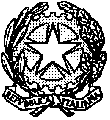 TRIBUNALE di GENOVASezione VII Civile – FallimentareIl Presidente di SezioneAi sigg.ri Delegati alle vendite(via Fallco-Telegram e Ordini Professionali)                                                  e, per conoscenza:                                                Ai Colleghi Magistrati Togati		     Al Dirigente Cancelleria Sezione VII  CivileDISPOSIZIONE ORGANIZZATIVA n. 8-2022pubblicità in materia di vendite ESECUTIVE immobiliariParziale modifica degli adempimenti di pubblicità commerciale facoltativa previsti nelle ordinanze di delega di vendita. Il Presidente della Settima Sezione Civile, vista la riunione organizzativa ex art. 47 quater Ordinam. Giudiziario del 7.4.2022 e le deliberazioni ivi assunte dai giudici togati addetti alle esecuzioni immobiliari; in esecuzione di tali determinazioni provenienti dai singoli magistrati addetti;vista la prossima chiusura e disattivazione definitiva del portale www.kijiji.it dovuta all’acquisizione da parte della multinazionale norvegese Adevinta della divisione annunci eBay Classified Group;preso atto che la Società ASTE GIUDIZIARIE, su cui è canalizzata la pubblicità facoltativa disposta da questo Tribunale, a partire dal 17 maggio 2022 non sarà più in grado di effettuare pubblicazioni sul sito www.kijiji.it; considerato che l’ordinanza di delega prevede tra i vari adempimenti pubblicitari della vendita ex art. 490 c.3 c.p.c., anche la pubblicazione dell’annuncio di vendita su tale portale immobiliare privato, oltre che su www.idealista.it, www.casa.it ed ove indicato su www.immobiliare.it, per il tramite del servizio “Rete Aste Real Estate”, fornito dalla Società Aste Giudiziarie Inlinea S.p.A.;rilevato che la Società Aste Giudiziarie Inlinea S.p.A. si è immediatamente attivata per garantire soluzioni alternative in grado di assicurare maggiore visibilità complessiva agli annunci di vendita, sostituendo la pubblicazione su www.kijiji.it con la pubblicazione sul sito www.bakeca.it senza costi aggiuntivi;ritenuto necessario indicare fin da ora le nuove modalità di pubblicazione degli annunci di vendita sui portali immobiliari privati, per le sessioni di gara fissate dopo il 17.5.22, al fine di consentire la corretta esecuzione degli adempimenti pubblicitari attualmente in vigore;ritenuto pertanto che in conformità dovranno intendersi modificate le ordinanze di delega ex art. 591 bis c.p.c. già emanate, mentre per le nuove deleghe sarà disciplinata la pubblicazione espressamente in ordinanza;P.Q.M.I giudici in servizio presso la Sez. VII Civile, a seguito della riunione organizzativa del 7.4.2022, DISPONGONO quanto segue:per gli avvisi di vendita emessi in data successiva al presente provvedimento, la pubblicità tramite il servizio “Rete Aste Real Estate” fornito da Aste Giudiziarie Inlinea S.p.A. verrà espletata anche sul portale www.bakeca.it oltre che su www.idealista.it e www.casa.it, nonché su www.immobiliare.it ove indicato in ordinanza;autorizzaNOove alla data del presente provvedimento vi sia un esperimento di vendita già in pubblicità su www.kijiji.it con data fissata successiva al 17 maggio 2022, che la pubblicazione su www.kijiji.it si concluda comunque in data 17 maggio 2022 e che da tale data la pubblicazione prosegua su www.bakeca.it fino al giorno della vendita.SI DISPONE la pubblicazione della Disposizione Organizzativa e direttiva concertata nella riunione organizzativa di Sezione sul sito del Tribunale.MANDA ai delegati per l’inserimento del presente provvedimento nei fascicoli delle esecuzioni in corso con aste fissate dopo il 17.5.2022.Il Presidente di Sezione                                                                    Genova, 9 aprile 2022Roberto Braccialini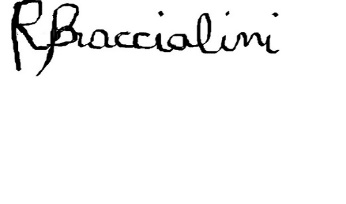 